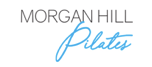 Studio Policies Cancellations must be made 24 hours prior to scheduled session/class. First Intro Session and any subsequent sessions must be secured via credit card prior to a-confirmed booking.All series expire 6 months from purchase and are NOT transferable/refundable/interchangeable All sessions are approx. 50 minutes long No cell phones, pagers, children or pets in Studio All staff and clients must arrive perfume and fragrance free Studio reserves the right to assign a substitute teacher for group classes Clean socks are mandatory to use equipment and may not be stored at the studio At least 1 Private Session (by appointment) is required prior to taking any equipment classes Instructor must approve clients prior to admittance into group equipment classes Group format not allowed for those under 18 years old, injured, or those needing specific rehabilitation, rather privates are required. Please do not attend class if you are ill or contagious for the welfare of others Please do not attend any class if you have been knowingly exposed to an ill person for a 14-day waiting period No early admittance to studio prior to scheduled session/class time. Please wait outside to be admitted by your instructor. (you may also wait in your vehicle and text your instructor) All trainers must wear masks at all times as long as it is mandated All clients are required to wear masks upon entry and exit and during session if mandated by gov agencies All shoes must be removed prior to entry to the studio – an area will be provided for shoes Hands must be washed or sanitized before and after all sessions and before any other in-person transaction Clean towel may be brought to the studio for your personal use only – the Studio will not be providing towel service Personal clean hand/foot straps may be brought to the studio for your personal use only Any item left at the studio may be subject to disposal – please check your surroundings before departing All financial and scheduling transactions should be done via text, email or online rather than in person whenever possible All clients must depart directly after the session/class is over to allow sufficient cleaning and client transfer time between sessions